CURRICULUM VITAE 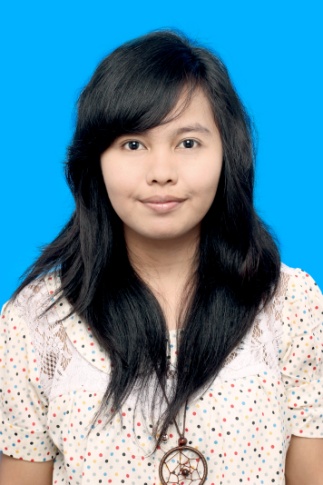 Personal InformationName				: Fransiska Dwiningsih RenwarinDate of Birth			: 21 May 1992Nationality			: IndonesiaHome Address			: Jl. Nuri Dalam No. 21 Wagom, Fakfak, Papua BaratCurrent Address		: Puri Nugraha Boarding House   Jl. Ampel No. 27, Papringan, SlemanMobile Phone			: 085292621113E-mail				: fr.drenwarin@gmail.comEducation			1998-2004			: SDN 01 Fakfak Papua Barat 2004-2007			: SMP YPPK Don Bosco Fakfak Papua Barat  2007-2010 			: SMA Pangudi Luhur Sedayu	 2010-2014			: English Language Education Study Program,   Sanata Dharma University Language ProficiencyAchievementPresenter of Linguistic Paper in Universitas Ahmad Dahlan TEFL International Conference (2012)ExperienceLO in Closing Ceremony of Darmasiswa Scholarship (2013)Interpreter in HAN University Sharing Knowledge Event with students of PGSD Sanata Dharma University (2014)Interpreter in ROTA- QATAR Volunteering Trip Indonesia. Bayat, Klaten 12-17 April 2014 Working experienceTutor of English language Extracurricular SMP Pangudi Luhur 1 Yogyakarta (2011 - now)Tutor of English Course in Seminari Anging Mamiri batch 2012 (June-July 2014)Translator of Abstracts and papers in educationInterests: New cultures, language, communication and public relationsNo.LanguageCompetenceCompetenceCompetenceCompetenceNo.LanguageReadingWritingListeningSpeaking1.IndonesiaVery goodVery goodVery goodVery good2.EnglishGood Good Good Good 